		BILAGA 2: Beskrivning av avloppsvattensystemet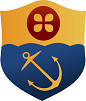 Bilaga till ansökan om avvikelse i fråga om behandling av avloppsvattenMiljöskyddslagen 527/2014 156 d §OBS! FYLL I EN SEPARAT BLANKETT FÖR VARJE BEHANDLINGS- ELLER UTLOPPSSYSTEM FÖR AVLOPPSVATTEN.DIARIEFÖRINGSUPPGIFTEREn separat BILAGA 2 ska fyllas i för varje behandlings- eller utloppssystem för avloppsvatten.Ansökan skickas till: Miljömyndigheten i Ingå kommun, Strandvägen 2, 10210 IngåAnsökan skickas till: Miljömyndigheten i Ingå kommun, Strandvägen 2, 10210 Ingå(Fylls i av myndigheten)DiarieanteckningMyndighetens kontaktuppgifterBilagan har inkommit 1. SÖKANDESökandens namnSökandens namnSökandens adressSökandens adressSökandens e-postadressSökandens telefonnummer2. UPPGIFTER OM BYGGNADER FRÅN VILKA AVLOPPSVATTEN LEDS TILL AVLOPPSVATTENSYSTEMET2. UPPGIFTER OM BYGGNADER FRÅN VILKA AVLOPPSVATTEN LEDS TILL AVLOPPSVATTENSYSTEMETByggnadstyper (hus/bastu/e.d.)Vattenförbrukning       m3/årLigger behandlingssystemet eller dess rörsystem i ett grundvattenområde? Ja  Nej     Ligger någon byggnad (som tillför avloppsvatten till behandlingssystemet) där avloppsvatten uppkommer högst 100 meter från ett vattendrag eller havet? Ja  Nej     3. TAPPVATTEN (du kan välja flera alternativ)3. TAPPVATTEN (du kan välja flera alternativ) Från vattenledningsnätet Pumpas från egen brunn Pumpas från ett vattendragPå något annat sätt, hur?       Från en sommarvattenledning Bärs in från egen brunn Bärs in från ett vattendrag Från en sommarvattenledning Bärs in från egen brunn Bärs in från ett vattendrag4. TOALETTLÖSNING (du kan välja flera alternativ)4. TOALETTLÖSNING (du kan välja flera alternativ) Vattenklosett Kemisk toalett Annan lösning, vilken?       TorrtoalettTorrtoalettens funktionsprincip:       Byggnaden har ingen toalett TorrtoalettTorrtoalettens funktionsprincip:       Byggnaden har ingen toalett5. UTRUSTNINGSNIVÅ (du kan välja flera alternativ)5. UTRUSTNINGSNIVÅ (du kan välja flera alternativ) Dusch Badkar Tvättmaskin Diskmaskin Varmvattenberedare (trycksatt) Uppvärmningssystem för hushållsvatten (utan tryck) Någon annan vattenförbrukande apparat, vilken?       Varmvattenberedare (trycksatt) Uppvärmningssystem för hushållsvatten (utan tryck) Någon annan vattenförbrukande apparat, vilken?      6. HUSHÅLLSAVLOPPSVATTEN SOM UPPKOMMER (du kan välja flera alternativ)6. HUSHÅLLSAVLOPPSVATTEN SOM UPPKOMMER (du kan välja flera alternativ) Avloppsvatten från vattenklosett, s.k. svartvatten Tvätt-, städ- och annat gråvatten från bostadsbyggnaden Avloppsvatten från en bastu i bostadsbyggnaden Avloppsvatten från en separat bastuAnnat avloppsvatten, hurdant?       Avloppsvatten från en bastu i bostadsbyggnaden Avloppsvatten från en separat bastuAnnat avloppsvatten, hurdant?      7. SYSTEM FÖR BEHANDLING AV AVLOPPSVATTEN SOM ANSÖKAN OM AVVIKELSE GÄLLERA)Byggnadsår:      B) På fastigheten finns en sluten behållare       m3, dit man leder Toalettavloppsvatten  Tvättvatten På fastigheten finns slamavskiljare: :        kamrar, vars totala volym är       m3, dit man leder  Toalettavloppsvatten   Tvättvatten (fyll i punkt 7C) På fastigheten finns ett minireningsverk, modell:       Avloppsvattnet leds någon annanstans, vart?      C)Byggnadsår för slamavskiljarna:       Slamavskiljarna tillverkade av:  Betong, gjuten på plats      Betong, ringar	 PlastSlamavskiljarnas utloppsrör har hela T-stycken:  Ja      Nej       Vet inteAvloppsvattnet leds från slamavskiljaren till: Ett öppet dike Ett täckdike En markbädd: 	Byggnadsår         yta       m2	Ventilationsrör:  Ja, st.         Nej Ett infiltrationsfält: 	Byggnadsår         yta       m2	Ventilationsrör:  Ja, st.         Nej Ett stenöga</1312> Någon annanstans, vart?      8. NÄRMARE UPPGIFTER OM BEHANDLINGSSYSTEMET FÖR AVLOPPSVATTENAvloppsvattensystemets kondition (egen bedömning):  God      Nöjaktig       DåligStörningar som framkommit i systemet och åtgärder för att avhjälpa dem      Regelbundet serviceintervall för systemet:      Avloppsvattensystemets funktion har undersökts t.ex. genom vattenprover:  Ja  NejUndersökts år      Resultat      Avloppsvattensystemets kondition (egen bedömning):  God      Nöjaktig       DåligStörningar som framkommit i systemet och åtgärder för att avhjälpa dem      Regelbundet serviceintervall för systemet:      Avloppsvattensystemets funktion har undersökts t.ex. genom vattenprover:  Ja  NejUndersökts år      Resultat      9. UTLOPP FÖR AVLOPPSVATTEN9. UTLOPP FÖR AVLOPPSVATTENUtloppsplatsen eller infiltrationssystemet för avloppsvatten, avståndAvstånd till vattenled       m      Vattendragets namn:      Avstånd till egen hushållsvattenbrunn       mAvstånd till grannens hushållsvattenbrunn       mUtloppsdikets uppskattade vattenföring: Liten vattenföring (diket är torrt, smalt, igenvuxet?) Stor vattenföring (delvis djupt, brett, vattnet rinner bra året runt?Avloppsvattnet leds till: Egen mark Någon annans mark, vems?       Till en gränsNärmare uppgifter om utloppsplatsen:Avloppsvattnet leds till: Egen mark Någon annans mark, vems?       Till en gränsNärmare uppgifter om utloppsplatsen:10. UNDERSKRIFTEROrt och datum          ____________________________________________________________________________________________________________Sökandens underskriftNamnförtydligande